MEMORANDUM OF UNDERSTANDING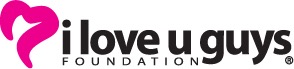 Standard Reunification Method (“SRM”)Memorandum of Understanding (“MOU”) withThe “I Love U Guys” Foundation (“The Foundation”)This Memorandum of Understanding (“MOU”) between The Foundation and the undersigned School District or Individual School (collectively, the “Organization”) is effective as of the date it is signed by Organization.Standard Reunification Method Program Description:The Foundation created its Standard Reunification Method (“SRM”) for school and district response when the need for a student/parent-guardian reunification is required after any incident. The SRM contains guidelines for structuring an orderly and accountable reunification and includes language and actions that comply with the Incident Command System which is used by outside public safety agencies likely to be involved with a reunification.Agreement by Organization:Organization agrees to incorporate SRM in the official, existing, written safety plans for the district or school, as applicable, either in the body or as an addendum or amendment. Organization agrees to customize the SRM according to their local and regional structure.Organization agrees to appoint an SRM Liaison who will act as the primary contact regarding communication with The Foundation and other department, district or agency SRP Liaisons. Organization agrees to practice the SRM in their schools at least once per school year.Organization agrees to provide staff with training on the SRM at least once per school year.Organization agrees to provide parents with either printed material or notice of online availability of material at https://www.iloveuguys.org.Organization is responsible for physical material production of any online resources provided by The Foundation. Organization will engage in a best effort to provide The Foundation with contact information for other agencies, departments, services, schools participating with the School District regarding the SRM.Agreement by The “I Love U Guys” Foundation:The Foundation agrees to host training and resource materials on the Website ( https://iloveuguys.org ) available publicly at the Uniform Resource Locator http://iloveuguys.org.  Such materials may be updated from time to time by The Foundation.The Foundation provides hands-on training sessions on request for a charge in locations around the United States. Organization is under no obligation to host or attend these training sessions. The Foundation will notify the SRM Liaison via Written or Electronic communications in the event of new or updated materials available on the Website.The Foundation will maintain a record of all Written or Electronic communication with the Organization.Updates to SRM: The Foundation may update its materials and Terms of Art from time to time and will notify Organization of any such updates.  The Organization agrees to implement any such changes in a reasonable time frame.Term/Termination:  This MOU is effective as of the date it is signed by the Organization and shall continue in effect for two (2) years (“Term”).  Organization and Foundation may agree to extend the upon mutual written agreement. Organization may terminate this MOU via Written or Electronic notification at any time. Upon termination, Organization will cease using any Standard Response Protocol materials provided by The Foundation.  The Foundation may terminate this MOU upon notice if it determines that Organization is not performing its obligations under this MOU, including using the Terms of Art as they may change from time to time.Notices: All notices and other communications required or permitted under this MOU shall either be sent by email to the email addresses set forth below or by certified mail, return receipt requested, by reputable courier service with confirmation of delivery and addressed to the Parties at their addresses first set forth below. The parties shall notify each other if such contact information changes.No Partnership. Nothing contained in this MOU shall create or be deemed to create a partnership or agency between the Organization and The Foundation.Counterparts/Electronic Execution. This MOU may be executed in counterparts and digital copies, each of which shall be deemed an original and all of which shall constitute a single instrument.**********************Name of Organization:      Address/City/State/ZIP:     Authorized Representative Name:      	
SignatureTitle:      Date:      Email Address:      Phone:       The I Love U Guys Foundation Authorized Representative:      
Signature: Title: Date: 
Email to: SRM_MOU@iloveuguys.org 
or Mail to: The “I Love U Guys” Foundation, PO Box 919, Conifer, CO 80433